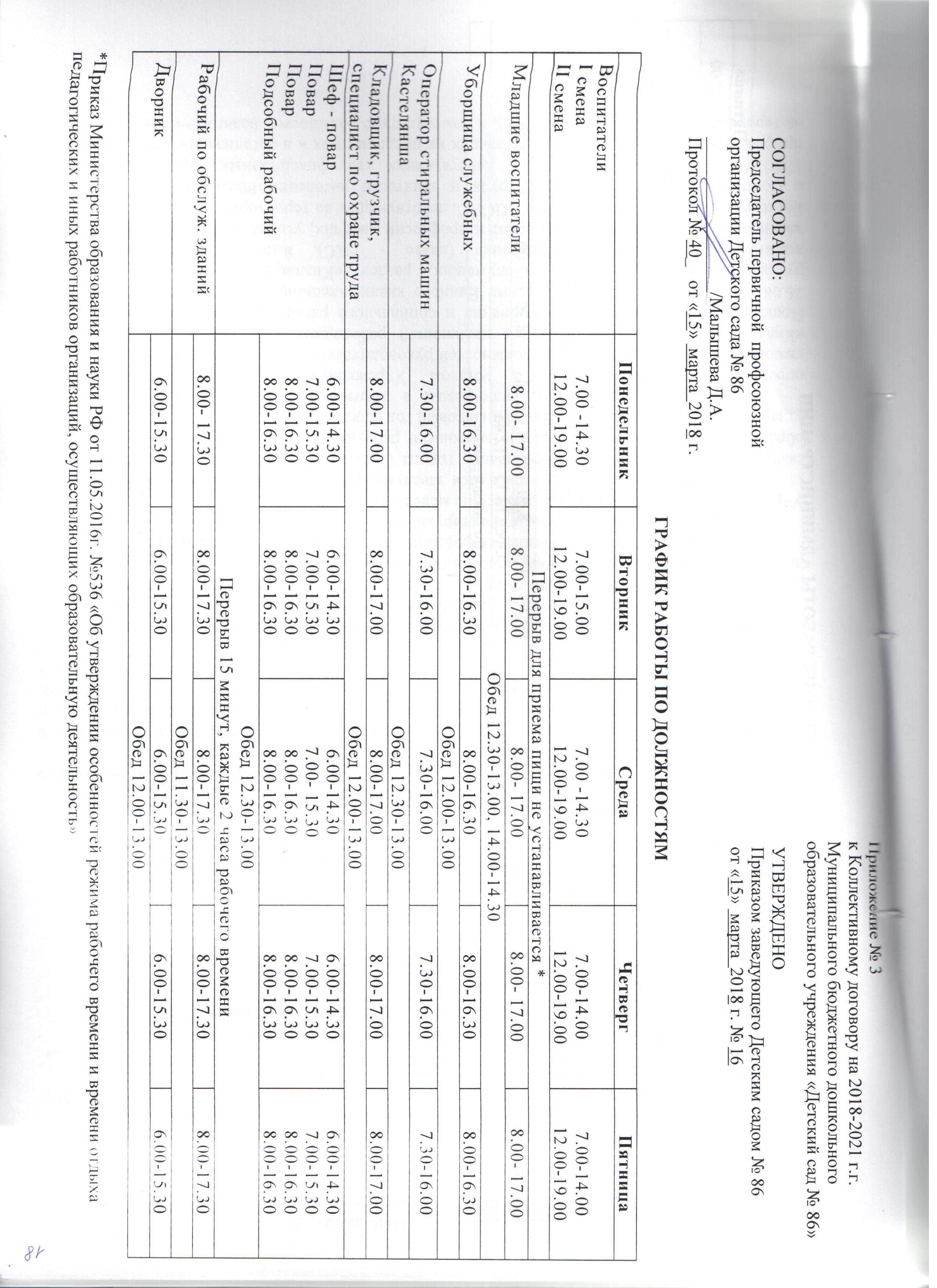          ГРАФИК РАБОТЫ АДМИНИСТРАЦИИПонедельникВторникСредаЧетвергПятницаЗаведующий8.30 – 17.008.30 – 17.008.30 – 17.008.30 – 17.008.30 – 17.00ЗаведующийОбед 12.30 – 13.00 Обед 12.30 – 13.00 Обед 12.30 – 13.00 Обед 12.30 – 13.00 Обед 12.30 – 13.00 Заместитель заведующего по воспитательной и методической работе8.30 – 17.00 8.30 – 17.008.30 – 17.008.30 – 17.008.30 – 17.00Заместитель заведующего по воспитательной и методической работеОбед 12.30 – 13.00Обед 12.30 – 13.00Обед 12.30 – 13.00Обед 12.30 – 13.00Обед 12.30 – 13.00Заместитель заведующего по хозяйственной работе8.00 – 17.00 8.00 – 17.008.00 – 17.008.00 – 17.008.00 – 17.00Заместитель заведующего по хозяйственной работеОбед 12.00 – 13.00 Обед 12.00 – 13.00 Обед 12.00 – 13.00 Обед 12.00 – 13.00 Обед 12.00 – 13.00 Делопроизводитель8.30 – 17.008.30 – 17.008.30 – 17.008.30 – 17.008.30 – 17.00ДелопроизводительОбед 12.15 – 12.45Обед 12.15 – 12.45Обед 12.15 – 12.45Обед 12.15 – 12.45Обед 12.15 – 12.45Специалисты по циклограмме по циклограмме по циклограмме по циклограмме по циклограмме 